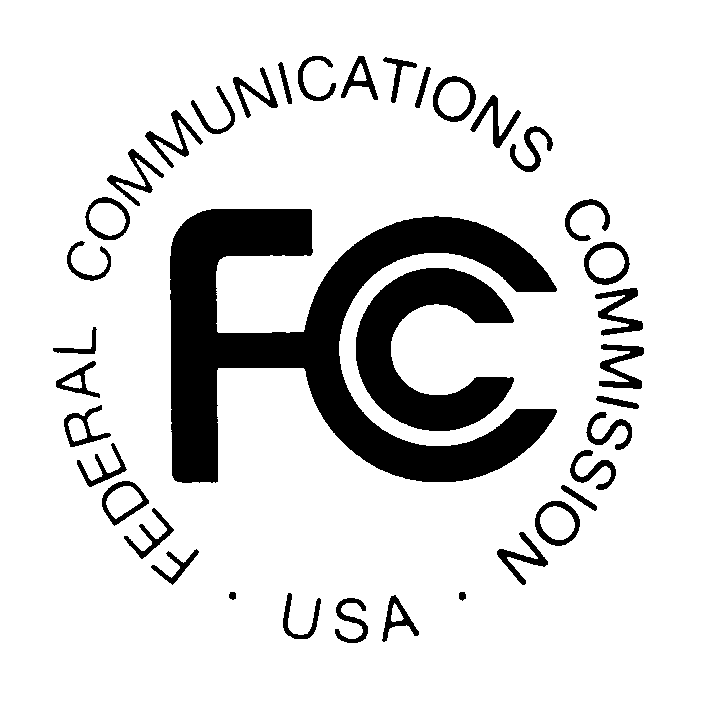 News media information  202 / 418-0500TTY  202 / 418-2555Internet:  http://www.fcc.govPUBLIC NOTICE		Federal Communications Commission		445 12th St., S.W.		Washington, D.C. 20554				                                                                			DA 13-667April 8, 2013PUBLIC SAFETY AND HOMELAND SECURITY BUREAU ANNOUNCESREGION 13 (ILLINOIS) PUBLIC SAFETY REGIONAL PLANNING COMMITTEE 2013 SCHEDULE FOR 700 MHZ AND 800 MHZ PUBLIC SAFETY PLANNING MEETINGSPR Docket No. 91-228 The Region 13 (Illinois) 700 MHz and 800 MHz Public Safety Regional Planning Committee will hold its next meetings as follows:Wednesday, May 15, 2013, 10:00 a.m., at Effingham City Hall, 206 E. Jefferson Avenue, Effingham, IllinoisWednesday, August 14, 2013, 10:00 a.m., at ILEAS Building, 1701 East Main Street, Urbana, Illinois Wednesday, November 20, 2013, 10:00 a.m., Bi-State Development Agency, Illinois Metro Bus Operations Facility, Upstairs Conference Room, 801 North 47th Street, East St. Louis, IllinoisThe purpose of the meetings will be to discuss the needs of the 700 MHz and 800 MHz spectrum users, including public safety, public health, emergency management, and public utility services.  The Region 13 700 MHz and 800 MHz Public Safety Regional Planning Committee meetings are open to the public.  All eligible public safety providers in Region 13 may utilize these frequencies.  It is essential that eligible public safety agencies in all areas of government, including state, municipality, county, and Native American Tribal be represented in order to ensure that each agency’s future spectrum needs are considered in the allocation process.  Administrators who are not oriented in the communications field should delegate someone with this knowledge to attend, participate, and represent their agency’s needs.All interested parties wishing to participate in planning for the use of public safety spectrum in the 700 MHz and 800 MHz bands within Region 13 should plan to attend.  For further information, please contact:  William J. Carter, Chairman Region 13 700 MHz and 800 MHz Public Safety RPCs Radio Communications Coordinator, Illinois Department of Public HealthOffice of Preparedness and Response, Division of Disaster Planning and Readiness 122 South MichiganChicago, IL 60603 (312) 814-5208 Billy.Carter@illinois.gov-FCC-